Angående närvarorapportering 		december 2020Aktiviteter som träningar och matcher och andra aktiviteter som utvecklar intresset för idrott och främjar möjligheter till allsidig träning, god etik, ökat deltagande, ideellt engagemang, jämställdhet och integration är berättigade till stöd, LOK-stöd samt kommunlat stöd.Det är därför viktigt att närvaro rapportering görs för sådana aktiviteter.För att aktiviteten ska vara berättigad till stöd ska gruppaktiviteten vara minst 60 minuter, ha minst 1 ledare (minst 13 år gammal) och ha minst 3 och max 30 deltagare (7-25 år gamla).Ett par tips från laget.se: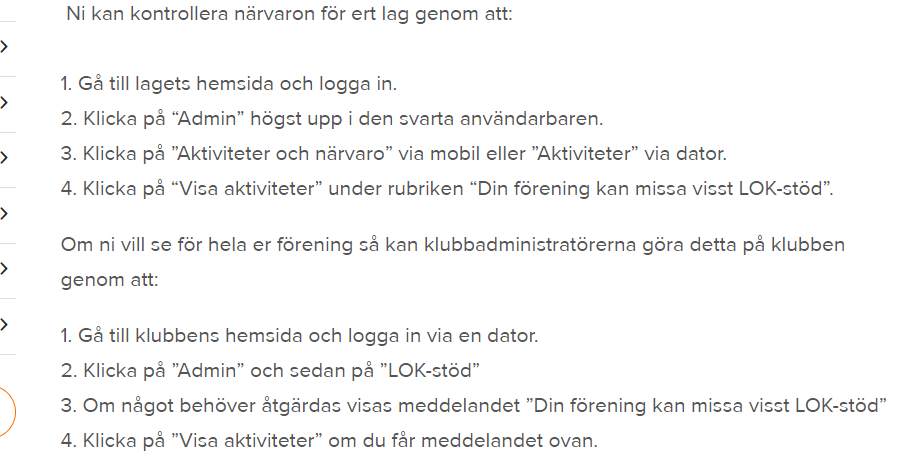 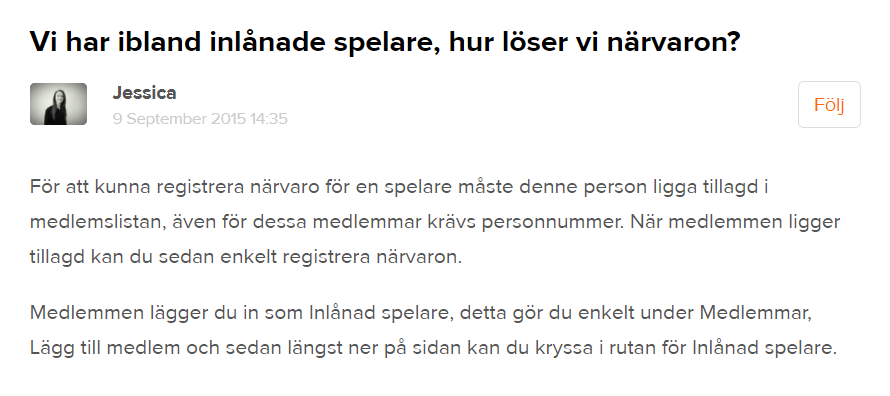 